The material is 65 cotton/35 poly, with elastic at the sleeve end. The cost is $18.28 with tax exempt information. Jan Newville General Manager ACO Acquisition,LLC 585-302-4223 jnewville@teamaco.com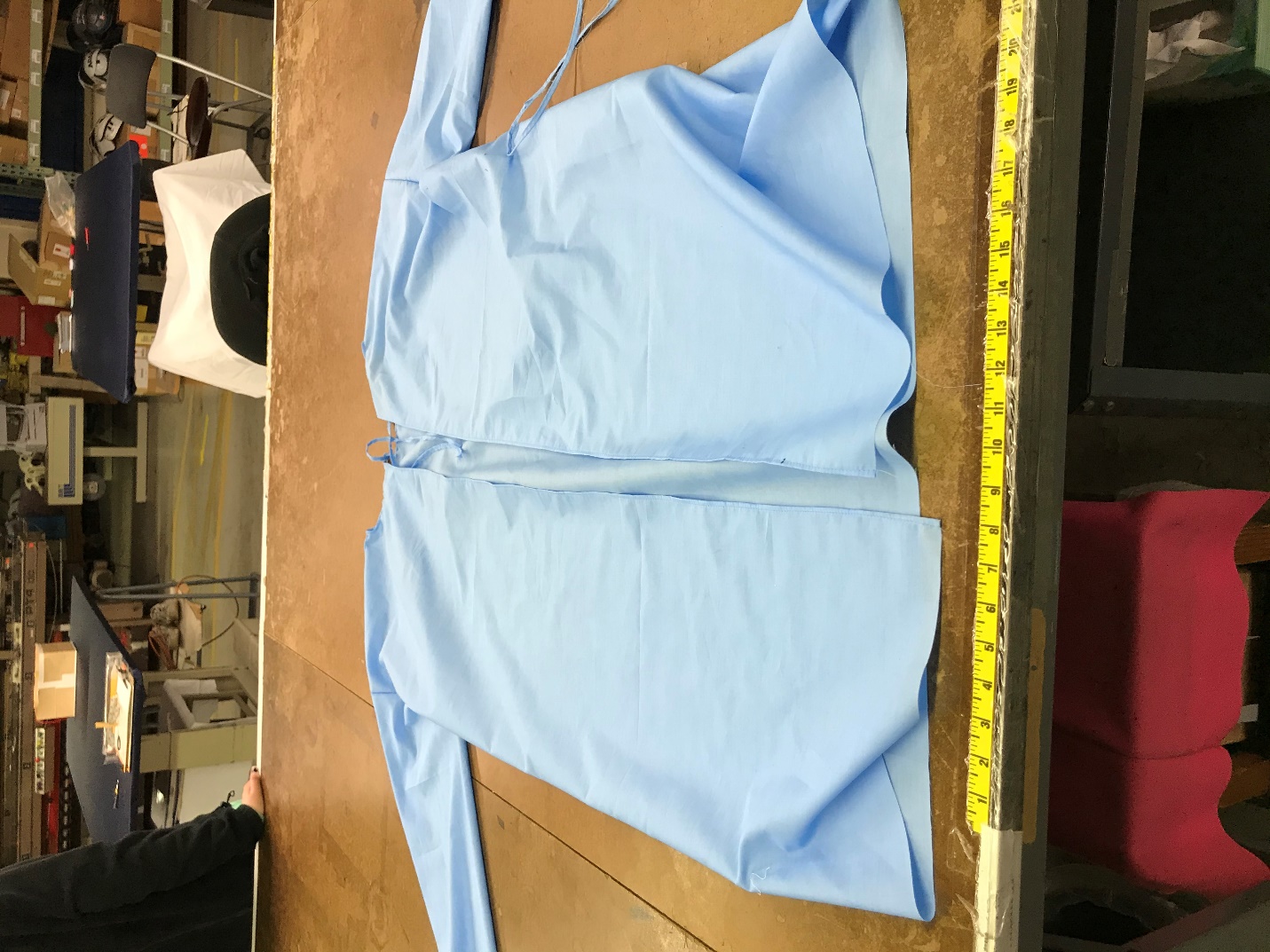 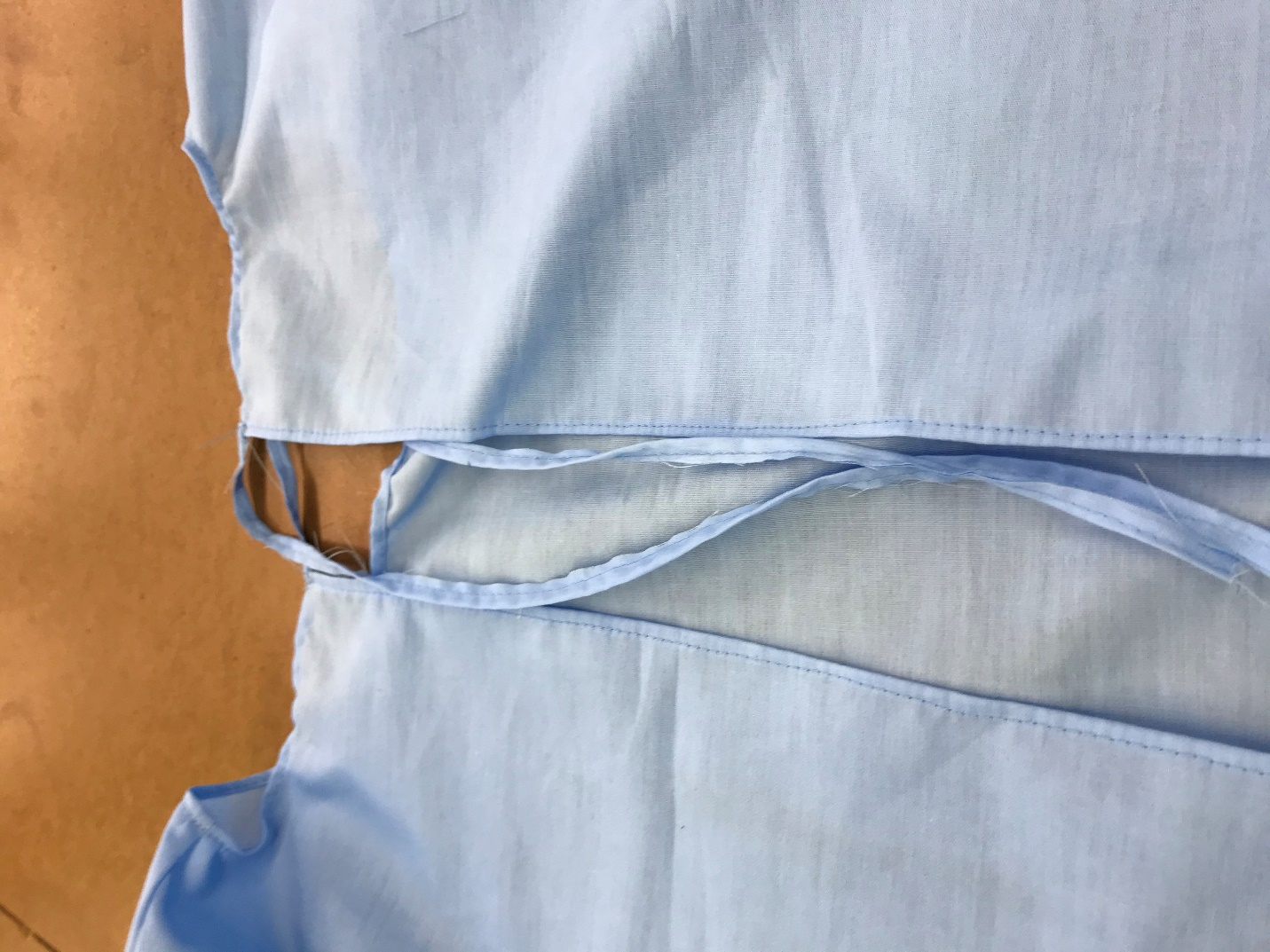 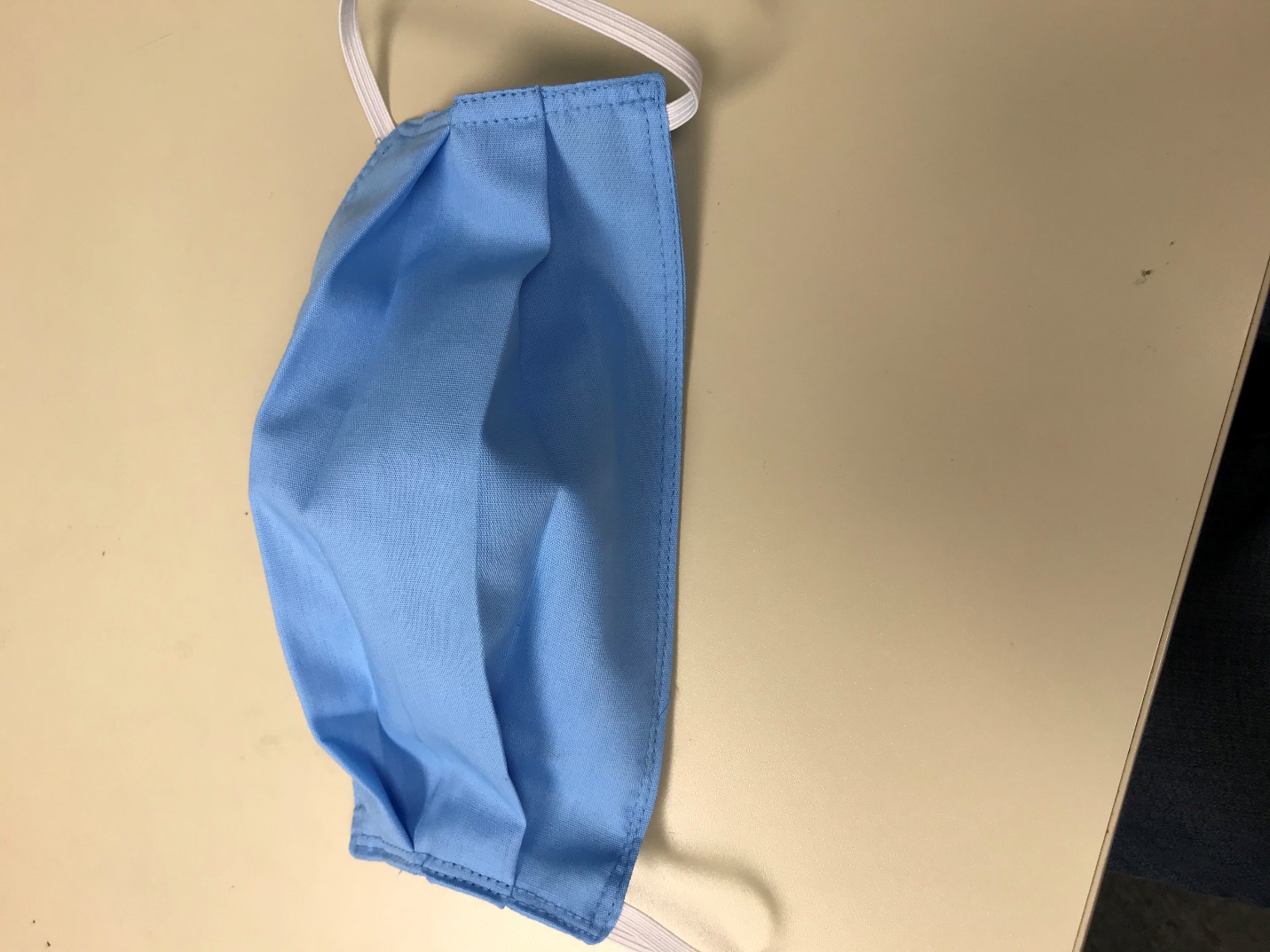 